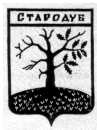 Российская ФедерацияБРЯНСКАЯ ОБЛАСТЬСОВЕТ НАРОДНЫХ ДЕПУТАТОВ СТАРОДУБСКОГО МУНИЦИПАЛЬНОГО ОКРУГАРЕШЕНИЕОт «21» апреля  2021г.  №77 г. Стародуб	Заслушав и обсудив информацию и.о. первого заместителя главы администрации Стародубского муниципального округа Брянской области Ермольчик Юлии Николаевны, Совет народных депутатов  Стародубского муниципального округаРЕШИЛ:Информацию « О состоянии системы водоснабжения и водоотведения на территории муниципального округа» принять к сведению.Настоящее решение вступает в силу с момента его официального опубликования.Глава Стародубского муниципального округа				                 Н.Н. ТамилинО состоянии системы водоснабжения и водоотведения на территории муниципального округа 